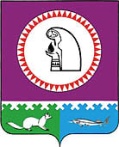 Глава сельского поселения Карымкары          		                                   М.А. КлимовСогласовано: Заместитель главы администрациисельского поселения Карымкары                                                                        Л.А. БаклыковаГлавный специалист по общим и юридическим вопросамадминистрации сельского поселения Карымкары                    		            Н.А. ФарносоваГлавный специалист по управлению муниципальной собственностьюадминистрации сельского поселения Карымкары                                            Г.В. БратчиковаПодготовил:Н.А. ФарносоваТел.:  2-31-18                                                                                                                            АДМИНИСТРАЦИЯ СЕЛЬСКОГО ПОСЕЛЕНИЯ КАРЫМКАРЫОктябрьского районаХанты-Мансийского автономного округа - ЮгрыПОСТАНОВЛЕНИЕАДМИНИСТРАЦИЯ СЕЛЬСКОГО ПОСЕЛЕНИЯ КАРЫМКАРЫОктябрьского районаХанты-Мансийского автономного округа - ЮгрыПОСТАНОВЛЕНИЕАДМИНИСТРАЦИЯ СЕЛЬСКОГО ПОСЕЛЕНИЯ КАРЫМКАРЫОктябрьского районаХанты-Мансийского автономного округа - ЮгрыПОСТАНОВЛЕНИЕАДМИНИСТРАЦИЯ СЕЛЬСКОГО ПОСЕЛЕНИЯ КАРЫМКАРЫОктябрьского районаХанты-Мансийского автономного округа - ЮгрыПОСТАНОВЛЕНИЕАДМИНИСТРАЦИЯ СЕЛЬСКОГО ПОСЕЛЕНИЯ КАРЫМКАРЫОктябрьского районаХанты-Мансийского автономного округа - ЮгрыПОСТАНОВЛЕНИЕАДМИНИСТРАЦИЯ СЕЛЬСКОГО ПОСЕЛЕНИЯ КАРЫМКАРЫОктябрьского районаХанты-Мансийского автономного округа - ЮгрыПОСТАНОВЛЕНИЕАДМИНИСТРАЦИЯ СЕЛЬСКОГО ПОСЕЛЕНИЯ КАРЫМКАРЫОктябрьского районаХанты-Мансийского автономного округа - ЮгрыПОСТАНОВЛЕНИЕАДМИНИСТРАЦИЯ СЕЛЬСКОГО ПОСЕЛЕНИЯ КАРЫМКАРЫОктябрьского районаХанты-Мансийского автономного округа - ЮгрыПОСТАНОВЛЕНИЕАДМИНИСТРАЦИЯ СЕЛЬСКОГО ПОСЕЛЕНИЯ КАРЫМКАРЫОктябрьского районаХанты-Мансийского автономного округа - ЮгрыПОСТАНОВЛЕНИЕАДМИНИСТРАЦИЯ СЕЛЬСКОГО ПОСЕЛЕНИЯ КАРЫМКАРЫОктябрьского районаХанты-Мансийского автономного округа - ЮгрыПОСТАНОВЛЕНИЕ«27»декабря2013 г.№139-пп. КарымкарыО внесении изменений в постановление администрациисельского поселения Карымкары от 25.10.2011 г. № 102-п   В соответствии с ч. 1, 2, 5, 6 ст. 11.2 Федерального закона от 27.07.2010 года № 210 – ФЗ «Об организации предоставления государственных  и муниципальных услуг»:Внести изменения в постановление администрации сельского поселения Карымкары от 25.10.2011 года № 102-п «Об утверждении административного регламента по предоставлению муниципальной услуги «Предоставление информации об очередности предоставления жилых помещений на условиях социального найма», а именно:Пункт 5.3. части 5 административного регламента дополнить следующим абзацем:«5.3. Жалоба может быть направлена по почте, через многофункциональный центр, с использованием информационно-телекоммуникационной сети "Интернет", официального сайта органа, предоставляющего муниципальную услугу, единого портала государственных и муниципальных услуг либо регионального портала государственных и муниципальных услуг, а также может быть принята при личном приеме заявителя.»; Пункт 5.5. части 5 административного регламента изложить в следующей редакции:«5.5. Требования к содержанию обращения (жалобы)Жалоба должна содержать:1) наименование органа, предоставляющего муниципальную услугу, должностного лица органа, предоставляющего муниципальную услугу, либо муниципального служащего, решения и действия (бездействие) которых обжалуются;2) фамилию, имя, отчество (последнее - при наличии), сведения о месте жительства заявителя - физического лица либо наименование, сведения о месте нахождения заявителя - юридического лица, а также номер (номера) контактного телефона, адрес (адреса) электронной почты (при наличии) и почтовый адрес, по которым должен быть направлен ответ заявителю;3) сведения об обжалуемых решениях и действиях (бездействии) органа, предоставляющего муниципальную услугу, должностного лица органа, предоставляющего муниципальную услугу, либо муниципального служащего;4) доводы, на основании которых заявитель не согласен с решением и действием (бездействием) органа, предоставляющего муниципальную услугу, должностного лица органа, предоставляющего муниципальную услугу, либо муниципального служащего. Заявителем могут быть представлены документы (при наличии), подтверждающие доводы заявителя, либо их копии. Пункт 5.8. части 5 административного регламента изложить в следующей редакции:«5.8. Срок рассмотрения обращения (жалобы) Жалоба, поступившая в орган, предоставляющий муниципальную услугу, подлежит рассмотрению должностным лицом, наделенным полномочиями по рассмотрению жалоб, в течение пятнадцати рабочих дней со дня ее регистрации, а в случае обжалования отказа органа, предоставляющего муниципальную услугу, должностного лица органа, предоставляющего муниципальную услугу, в приеме документов у заявителя либо в исправлении допущенных опечаток и ошибок или в случае обжалования нарушения установленного срока таких исправлений - в течение пяти рабочих дней со дня ее регистрации.».Заместителю главы администрации сельского поселения Карымкары Баклыковой Любовь Александровне обеспечить включение сведений о вносимых изменениях в соответствующие разделы федеральной государственной информационной системы «Федеральный реестр государственных и муниципальных услуг (функций)», региональной информационной системы Ханты-Мансийского автономного округа-Югры «Реестр государственных и муниципальных услуг (функций) Ханты-Мансийского автономного окурга-Югры.Постановление вступает в силу после официального опубликования в газете «Октябрьские вести».Контроль за выполнением постановления возложить на заместителя главы администрации сельского поселения Карымкары Баклыкову Любовь Александровну.п. КарымкарыО внесении изменений в постановление администрациисельского поселения Карымкары от 25.10.2011 г. № 102-п   В соответствии с ч. 1, 2, 5, 6 ст. 11.2 Федерального закона от 27.07.2010 года № 210 – ФЗ «Об организации предоставления государственных  и муниципальных услуг»:Внести изменения в постановление администрации сельского поселения Карымкары от 25.10.2011 года № 102-п «Об утверждении административного регламента по предоставлению муниципальной услуги «Предоставление информации об очередности предоставления жилых помещений на условиях социального найма», а именно:Пункт 5.3. части 5 административного регламента дополнить следующим абзацем:«5.3. Жалоба может быть направлена по почте, через многофункциональный центр, с использованием информационно-телекоммуникационной сети "Интернет", официального сайта органа, предоставляющего муниципальную услугу, единого портала государственных и муниципальных услуг либо регионального портала государственных и муниципальных услуг, а также может быть принята при личном приеме заявителя.»; Пункт 5.5. части 5 административного регламента изложить в следующей редакции:«5.5. Требования к содержанию обращения (жалобы)Жалоба должна содержать:1) наименование органа, предоставляющего муниципальную услугу, должностного лица органа, предоставляющего муниципальную услугу, либо муниципального служащего, решения и действия (бездействие) которых обжалуются;2) фамилию, имя, отчество (последнее - при наличии), сведения о месте жительства заявителя - физического лица либо наименование, сведения о месте нахождения заявителя - юридического лица, а также номер (номера) контактного телефона, адрес (адреса) электронной почты (при наличии) и почтовый адрес, по которым должен быть направлен ответ заявителю;3) сведения об обжалуемых решениях и действиях (бездействии) органа, предоставляющего муниципальную услугу, должностного лица органа, предоставляющего муниципальную услугу, либо муниципального служащего;4) доводы, на основании которых заявитель не согласен с решением и действием (бездействием) органа, предоставляющего муниципальную услугу, должностного лица органа, предоставляющего муниципальную услугу, либо муниципального служащего. Заявителем могут быть представлены документы (при наличии), подтверждающие доводы заявителя, либо их копии. Пункт 5.8. части 5 административного регламента изложить в следующей редакции:«5.8. Срок рассмотрения обращения (жалобы) Жалоба, поступившая в орган, предоставляющий муниципальную услугу, подлежит рассмотрению должностным лицом, наделенным полномочиями по рассмотрению жалоб, в течение пятнадцати рабочих дней со дня ее регистрации, а в случае обжалования отказа органа, предоставляющего муниципальную услугу, должностного лица органа, предоставляющего муниципальную услугу, в приеме документов у заявителя либо в исправлении допущенных опечаток и ошибок или в случае обжалования нарушения установленного срока таких исправлений - в течение пяти рабочих дней со дня ее регистрации.».Заместителю главы администрации сельского поселения Карымкары Баклыковой Любовь Александровне обеспечить включение сведений о вносимых изменениях в соответствующие разделы федеральной государственной информационной системы «Федеральный реестр государственных и муниципальных услуг (функций)», региональной информационной системы Ханты-Мансийского автономного округа-Югры «Реестр государственных и муниципальных услуг (функций) Ханты-Мансийского автономного окурга-Югры.Постановление вступает в силу после официального опубликования в газете «Октябрьские вести».Контроль за выполнением постановления возложить на заместителя главы администрации сельского поселения Карымкары Баклыкову Любовь Александровну.п. КарымкарыО внесении изменений в постановление администрациисельского поселения Карымкары от 25.10.2011 г. № 102-п   В соответствии с ч. 1, 2, 5, 6 ст. 11.2 Федерального закона от 27.07.2010 года № 210 – ФЗ «Об организации предоставления государственных  и муниципальных услуг»:Внести изменения в постановление администрации сельского поселения Карымкары от 25.10.2011 года № 102-п «Об утверждении административного регламента по предоставлению муниципальной услуги «Предоставление информации об очередности предоставления жилых помещений на условиях социального найма», а именно:Пункт 5.3. части 5 административного регламента дополнить следующим абзацем:«5.3. Жалоба может быть направлена по почте, через многофункциональный центр, с использованием информационно-телекоммуникационной сети "Интернет", официального сайта органа, предоставляющего муниципальную услугу, единого портала государственных и муниципальных услуг либо регионального портала государственных и муниципальных услуг, а также может быть принята при личном приеме заявителя.»; Пункт 5.5. части 5 административного регламента изложить в следующей редакции:«5.5. Требования к содержанию обращения (жалобы)Жалоба должна содержать:1) наименование органа, предоставляющего муниципальную услугу, должностного лица органа, предоставляющего муниципальную услугу, либо муниципального служащего, решения и действия (бездействие) которых обжалуются;2) фамилию, имя, отчество (последнее - при наличии), сведения о месте жительства заявителя - физического лица либо наименование, сведения о месте нахождения заявителя - юридического лица, а также номер (номера) контактного телефона, адрес (адреса) электронной почты (при наличии) и почтовый адрес, по которым должен быть направлен ответ заявителю;3) сведения об обжалуемых решениях и действиях (бездействии) органа, предоставляющего муниципальную услугу, должностного лица органа, предоставляющего муниципальную услугу, либо муниципального служащего;4) доводы, на основании которых заявитель не согласен с решением и действием (бездействием) органа, предоставляющего муниципальную услугу, должностного лица органа, предоставляющего муниципальную услугу, либо муниципального служащего. Заявителем могут быть представлены документы (при наличии), подтверждающие доводы заявителя, либо их копии. Пункт 5.8. части 5 административного регламента изложить в следующей редакции:«5.8. Срок рассмотрения обращения (жалобы) Жалоба, поступившая в орган, предоставляющий муниципальную услугу, подлежит рассмотрению должностным лицом, наделенным полномочиями по рассмотрению жалоб, в течение пятнадцати рабочих дней со дня ее регистрации, а в случае обжалования отказа органа, предоставляющего муниципальную услугу, должностного лица органа, предоставляющего муниципальную услугу, в приеме документов у заявителя либо в исправлении допущенных опечаток и ошибок или в случае обжалования нарушения установленного срока таких исправлений - в течение пяти рабочих дней со дня ее регистрации.».Заместителю главы администрации сельского поселения Карымкары Баклыковой Любовь Александровне обеспечить включение сведений о вносимых изменениях в соответствующие разделы федеральной государственной информационной системы «Федеральный реестр государственных и муниципальных услуг (функций)», региональной информационной системы Ханты-Мансийского автономного округа-Югры «Реестр государственных и муниципальных услуг (функций) Ханты-Мансийского автономного окурга-Югры.Постановление вступает в силу после официального опубликования в газете «Октябрьские вести».Контроль за выполнением постановления возложить на заместителя главы администрации сельского поселения Карымкары Баклыкову Любовь Александровну.п. КарымкарыО внесении изменений в постановление администрациисельского поселения Карымкары от 25.10.2011 г. № 102-п   В соответствии с ч. 1, 2, 5, 6 ст. 11.2 Федерального закона от 27.07.2010 года № 210 – ФЗ «Об организации предоставления государственных  и муниципальных услуг»:Внести изменения в постановление администрации сельского поселения Карымкары от 25.10.2011 года № 102-п «Об утверждении административного регламента по предоставлению муниципальной услуги «Предоставление информации об очередности предоставления жилых помещений на условиях социального найма», а именно:Пункт 5.3. части 5 административного регламента дополнить следующим абзацем:«5.3. Жалоба может быть направлена по почте, через многофункциональный центр, с использованием информационно-телекоммуникационной сети "Интернет", официального сайта органа, предоставляющего муниципальную услугу, единого портала государственных и муниципальных услуг либо регионального портала государственных и муниципальных услуг, а также может быть принята при личном приеме заявителя.»; Пункт 5.5. части 5 административного регламента изложить в следующей редакции:«5.5. Требования к содержанию обращения (жалобы)Жалоба должна содержать:1) наименование органа, предоставляющего муниципальную услугу, должностного лица органа, предоставляющего муниципальную услугу, либо муниципального служащего, решения и действия (бездействие) которых обжалуются;2) фамилию, имя, отчество (последнее - при наличии), сведения о месте жительства заявителя - физического лица либо наименование, сведения о месте нахождения заявителя - юридического лица, а также номер (номера) контактного телефона, адрес (адреса) электронной почты (при наличии) и почтовый адрес, по которым должен быть направлен ответ заявителю;3) сведения об обжалуемых решениях и действиях (бездействии) органа, предоставляющего муниципальную услугу, должностного лица органа, предоставляющего муниципальную услугу, либо муниципального служащего;4) доводы, на основании которых заявитель не согласен с решением и действием (бездействием) органа, предоставляющего муниципальную услугу, должностного лица органа, предоставляющего муниципальную услугу, либо муниципального служащего. Заявителем могут быть представлены документы (при наличии), подтверждающие доводы заявителя, либо их копии. Пункт 5.8. части 5 административного регламента изложить в следующей редакции:«5.8. Срок рассмотрения обращения (жалобы) Жалоба, поступившая в орган, предоставляющий муниципальную услугу, подлежит рассмотрению должностным лицом, наделенным полномочиями по рассмотрению жалоб, в течение пятнадцати рабочих дней со дня ее регистрации, а в случае обжалования отказа органа, предоставляющего муниципальную услугу, должностного лица органа, предоставляющего муниципальную услугу, в приеме документов у заявителя либо в исправлении допущенных опечаток и ошибок или в случае обжалования нарушения установленного срока таких исправлений - в течение пяти рабочих дней со дня ее регистрации.».Заместителю главы администрации сельского поселения Карымкары Баклыковой Любовь Александровне обеспечить включение сведений о вносимых изменениях в соответствующие разделы федеральной государственной информационной системы «Федеральный реестр государственных и муниципальных услуг (функций)», региональной информационной системы Ханты-Мансийского автономного округа-Югры «Реестр государственных и муниципальных услуг (функций) Ханты-Мансийского автономного окурга-Югры.Постановление вступает в силу после официального опубликования в газете «Октябрьские вести».Контроль за выполнением постановления возложить на заместителя главы администрации сельского поселения Карымкары Баклыкову Любовь Александровну.п. КарымкарыО внесении изменений в постановление администрациисельского поселения Карымкары от 25.10.2011 г. № 102-п   В соответствии с ч. 1, 2, 5, 6 ст. 11.2 Федерального закона от 27.07.2010 года № 210 – ФЗ «Об организации предоставления государственных  и муниципальных услуг»:Внести изменения в постановление администрации сельского поселения Карымкары от 25.10.2011 года № 102-п «Об утверждении административного регламента по предоставлению муниципальной услуги «Предоставление информации об очередности предоставления жилых помещений на условиях социального найма», а именно:Пункт 5.3. части 5 административного регламента дополнить следующим абзацем:«5.3. Жалоба может быть направлена по почте, через многофункциональный центр, с использованием информационно-телекоммуникационной сети "Интернет", официального сайта органа, предоставляющего муниципальную услугу, единого портала государственных и муниципальных услуг либо регионального портала государственных и муниципальных услуг, а также может быть принята при личном приеме заявителя.»; Пункт 5.5. части 5 административного регламента изложить в следующей редакции:«5.5. Требования к содержанию обращения (жалобы)Жалоба должна содержать:1) наименование органа, предоставляющего муниципальную услугу, должностного лица органа, предоставляющего муниципальную услугу, либо муниципального служащего, решения и действия (бездействие) которых обжалуются;2) фамилию, имя, отчество (последнее - при наличии), сведения о месте жительства заявителя - физического лица либо наименование, сведения о месте нахождения заявителя - юридического лица, а также номер (номера) контактного телефона, адрес (адреса) электронной почты (при наличии) и почтовый адрес, по которым должен быть направлен ответ заявителю;3) сведения об обжалуемых решениях и действиях (бездействии) органа, предоставляющего муниципальную услугу, должностного лица органа, предоставляющего муниципальную услугу, либо муниципального служащего;4) доводы, на основании которых заявитель не согласен с решением и действием (бездействием) органа, предоставляющего муниципальную услугу, должностного лица органа, предоставляющего муниципальную услугу, либо муниципального служащего. Заявителем могут быть представлены документы (при наличии), подтверждающие доводы заявителя, либо их копии. Пункт 5.8. части 5 административного регламента изложить в следующей редакции:«5.8. Срок рассмотрения обращения (жалобы) Жалоба, поступившая в орган, предоставляющий муниципальную услугу, подлежит рассмотрению должностным лицом, наделенным полномочиями по рассмотрению жалоб, в течение пятнадцати рабочих дней со дня ее регистрации, а в случае обжалования отказа органа, предоставляющего муниципальную услугу, должностного лица органа, предоставляющего муниципальную услугу, в приеме документов у заявителя либо в исправлении допущенных опечаток и ошибок или в случае обжалования нарушения установленного срока таких исправлений - в течение пяти рабочих дней со дня ее регистрации.».Заместителю главы администрации сельского поселения Карымкары Баклыковой Любовь Александровне обеспечить включение сведений о вносимых изменениях в соответствующие разделы федеральной государственной информационной системы «Федеральный реестр государственных и муниципальных услуг (функций)», региональной информационной системы Ханты-Мансийского автономного округа-Югры «Реестр государственных и муниципальных услуг (функций) Ханты-Мансийского автономного окурга-Югры.Постановление вступает в силу после официального опубликования в газете «Октябрьские вести».Контроль за выполнением постановления возложить на заместителя главы администрации сельского поселения Карымкары Баклыкову Любовь Александровну.п. КарымкарыО внесении изменений в постановление администрациисельского поселения Карымкары от 25.10.2011 г. № 102-п   В соответствии с ч. 1, 2, 5, 6 ст. 11.2 Федерального закона от 27.07.2010 года № 210 – ФЗ «Об организации предоставления государственных  и муниципальных услуг»:Внести изменения в постановление администрации сельского поселения Карымкары от 25.10.2011 года № 102-п «Об утверждении административного регламента по предоставлению муниципальной услуги «Предоставление информации об очередности предоставления жилых помещений на условиях социального найма», а именно:Пункт 5.3. части 5 административного регламента дополнить следующим абзацем:«5.3. Жалоба может быть направлена по почте, через многофункциональный центр, с использованием информационно-телекоммуникационной сети "Интернет", официального сайта органа, предоставляющего муниципальную услугу, единого портала государственных и муниципальных услуг либо регионального портала государственных и муниципальных услуг, а также может быть принята при личном приеме заявителя.»; Пункт 5.5. части 5 административного регламента изложить в следующей редакции:«5.5. Требования к содержанию обращения (жалобы)Жалоба должна содержать:1) наименование органа, предоставляющего муниципальную услугу, должностного лица органа, предоставляющего муниципальную услугу, либо муниципального служащего, решения и действия (бездействие) которых обжалуются;2) фамилию, имя, отчество (последнее - при наличии), сведения о месте жительства заявителя - физического лица либо наименование, сведения о месте нахождения заявителя - юридического лица, а также номер (номера) контактного телефона, адрес (адреса) электронной почты (при наличии) и почтовый адрес, по которым должен быть направлен ответ заявителю;3) сведения об обжалуемых решениях и действиях (бездействии) органа, предоставляющего муниципальную услугу, должностного лица органа, предоставляющего муниципальную услугу, либо муниципального служащего;4) доводы, на основании которых заявитель не согласен с решением и действием (бездействием) органа, предоставляющего муниципальную услугу, должностного лица органа, предоставляющего муниципальную услугу, либо муниципального служащего. Заявителем могут быть представлены документы (при наличии), подтверждающие доводы заявителя, либо их копии. Пункт 5.8. части 5 административного регламента изложить в следующей редакции:«5.8. Срок рассмотрения обращения (жалобы) Жалоба, поступившая в орган, предоставляющий муниципальную услугу, подлежит рассмотрению должностным лицом, наделенным полномочиями по рассмотрению жалоб, в течение пятнадцати рабочих дней со дня ее регистрации, а в случае обжалования отказа органа, предоставляющего муниципальную услугу, должностного лица органа, предоставляющего муниципальную услугу, в приеме документов у заявителя либо в исправлении допущенных опечаток и ошибок или в случае обжалования нарушения установленного срока таких исправлений - в течение пяти рабочих дней со дня ее регистрации.».Заместителю главы администрации сельского поселения Карымкары Баклыковой Любовь Александровне обеспечить включение сведений о вносимых изменениях в соответствующие разделы федеральной государственной информационной системы «Федеральный реестр государственных и муниципальных услуг (функций)», региональной информационной системы Ханты-Мансийского автономного округа-Югры «Реестр государственных и муниципальных услуг (функций) Ханты-Мансийского автономного окурга-Югры.Постановление вступает в силу после официального опубликования в газете «Октябрьские вести».Контроль за выполнением постановления возложить на заместителя главы администрации сельского поселения Карымкары Баклыкову Любовь Александровну.п. КарымкарыО внесении изменений в постановление администрациисельского поселения Карымкары от 25.10.2011 г. № 102-п   В соответствии с ч. 1, 2, 5, 6 ст. 11.2 Федерального закона от 27.07.2010 года № 210 – ФЗ «Об организации предоставления государственных  и муниципальных услуг»:Внести изменения в постановление администрации сельского поселения Карымкары от 25.10.2011 года № 102-п «Об утверждении административного регламента по предоставлению муниципальной услуги «Предоставление информации об очередности предоставления жилых помещений на условиях социального найма», а именно:Пункт 5.3. части 5 административного регламента дополнить следующим абзацем:«5.3. Жалоба может быть направлена по почте, через многофункциональный центр, с использованием информационно-телекоммуникационной сети "Интернет", официального сайта органа, предоставляющего муниципальную услугу, единого портала государственных и муниципальных услуг либо регионального портала государственных и муниципальных услуг, а также может быть принята при личном приеме заявителя.»; Пункт 5.5. части 5 административного регламента изложить в следующей редакции:«5.5. Требования к содержанию обращения (жалобы)Жалоба должна содержать:1) наименование органа, предоставляющего муниципальную услугу, должностного лица органа, предоставляющего муниципальную услугу, либо муниципального служащего, решения и действия (бездействие) которых обжалуются;2) фамилию, имя, отчество (последнее - при наличии), сведения о месте жительства заявителя - физического лица либо наименование, сведения о месте нахождения заявителя - юридического лица, а также номер (номера) контактного телефона, адрес (адреса) электронной почты (при наличии) и почтовый адрес, по которым должен быть направлен ответ заявителю;3) сведения об обжалуемых решениях и действиях (бездействии) органа, предоставляющего муниципальную услугу, должностного лица органа, предоставляющего муниципальную услугу, либо муниципального служащего;4) доводы, на основании которых заявитель не согласен с решением и действием (бездействием) органа, предоставляющего муниципальную услугу, должностного лица органа, предоставляющего муниципальную услугу, либо муниципального служащего. Заявителем могут быть представлены документы (при наличии), подтверждающие доводы заявителя, либо их копии. Пункт 5.8. части 5 административного регламента изложить в следующей редакции:«5.8. Срок рассмотрения обращения (жалобы) Жалоба, поступившая в орган, предоставляющий муниципальную услугу, подлежит рассмотрению должностным лицом, наделенным полномочиями по рассмотрению жалоб, в течение пятнадцати рабочих дней со дня ее регистрации, а в случае обжалования отказа органа, предоставляющего муниципальную услугу, должностного лица органа, предоставляющего муниципальную услугу, в приеме документов у заявителя либо в исправлении допущенных опечаток и ошибок или в случае обжалования нарушения установленного срока таких исправлений - в течение пяти рабочих дней со дня ее регистрации.».Заместителю главы администрации сельского поселения Карымкары Баклыковой Любовь Александровне обеспечить включение сведений о вносимых изменениях в соответствующие разделы федеральной государственной информационной системы «Федеральный реестр государственных и муниципальных услуг (функций)», региональной информационной системы Ханты-Мансийского автономного округа-Югры «Реестр государственных и муниципальных услуг (функций) Ханты-Мансийского автономного окурга-Югры.Постановление вступает в силу после официального опубликования в газете «Октябрьские вести».Контроль за выполнением постановления возложить на заместителя главы администрации сельского поселения Карымкары Баклыкову Любовь Александровну.п. КарымкарыО внесении изменений в постановление администрациисельского поселения Карымкары от 25.10.2011 г. № 102-п   В соответствии с ч. 1, 2, 5, 6 ст. 11.2 Федерального закона от 27.07.2010 года № 210 – ФЗ «Об организации предоставления государственных  и муниципальных услуг»:Внести изменения в постановление администрации сельского поселения Карымкары от 25.10.2011 года № 102-п «Об утверждении административного регламента по предоставлению муниципальной услуги «Предоставление информации об очередности предоставления жилых помещений на условиях социального найма», а именно:Пункт 5.3. части 5 административного регламента дополнить следующим абзацем:«5.3. Жалоба может быть направлена по почте, через многофункциональный центр, с использованием информационно-телекоммуникационной сети "Интернет", официального сайта органа, предоставляющего муниципальную услугу, единого портала государственных и муниципальных услуг либо регионального портала государственных и муниципальных услуг, а также может быть принята при личном приеме заявителя.»; Пункт 5.5. части 5 административного регламента изложить в следующей редакции:«5.5. Требования к содержанию обращения (жалобы)Жалоба должна содержать:1) наименование органа, предоставляющего муниципальную услугу, должностного лица органа, предоставляющего муниципальную услугу, либо муниципального служащего, решения и действия (бездействие) которых обжалуются;2) фамилию, имя, отчество (последнее - при наличии), сведения о месте жительства заявителя - физического лица либо наименование, сведения о месте нахождения заявителя - юридического лица, а также номер (номера) контактного телефона, адрес (адреса) электронной почты (при наличии) и почтовый адрес, по которым должен быть направлен ответ заявителю;3) сведения об обжалуемых решениях и действиях (бездействии) органа, предоставляющего муниципальную услугу, должностного лица органа, предоставляющего муниципальную услугу, либо муниципального служащего;4) доводы, на основании которых заявитель не согласен с решением и действием (бездействием) органа, предоставляющего муниципальную услугу, должностного лица органа, предоставляющего муниципальную услугу, либо муниципального служащего. Заявителем могут быть представлены документы (при наличии), подтверждающие доводы заявителя, либо их копии. Пункт 5.8. части 5 административного регламента изложить в следующей редакции:«5.8. Срок рассмотрения обращения (жалобы) Жалоба, поступившая в орган, предоставляющий муниципальную услугу, подлежит рассмотрению должностным лицом, наделенным полномочиями по рассмотрению жалоб, в течение пятнадцати рабочих дней со дня ее регистрации, а в случае обжалования отказа органа, предоставляющего муниципальную услугу, должностного лица органа, предоставляющего муниципальную услугу, в приеме документов у заявителя либо в исправлении допущенных опечаток и ошибок или в случае обжалования нарушения установленного срока таких исправлений - в течение пяти рабочих дней со дня ее регистрации.».Заместителю главы администрации сельского поселения Карымкары Баклыковой Любовь Александровне обеспечить включение сведений о вносимых изменениях в соответствующие разделы федеральной государственной информационной системы «Федеральный реестр государственных и муниципальных услуг (функций)», региональной информационной системы Ханты-Мансийского автономного округа-Югры «Реестр государственных и муниципальных услуг (функций) Ханты-Мансийского автономного окурга-Югры.Постановление вступает в силу после официального опубликования в газете «Октябрьские вести».Контроль за выполнением постановления возложить на заместителя главы администрации сельского поселения Карымкары Баклыкову Любовь Александровну.п. КарымкарыО внесении изменений в постановление администрациисельского поселения Карымкары от 25.10.2011 г. № 102-п   В соответствии с ч. 1, 2, 5, 6 ст. 11.2 Федерального закона от 27.07.2010 года № 210 – ФЗ «Об организации предоставления государственных  и муниципальных услуг»:Внести изменения в постановление администрации сельского поселения Карымкары от 25.10.2011 года № 102-п «Об утверждении административного регламента по предоставлению муниципальной услуги «Предоставление информации об очередности предоставления жилых помещений на условиях социального найма», а именно:Пункт 5.3. части 5 административного регламента дополнить следующим абзацем:«5.3. Жалоба может быть направлена по почте, через многофункциональный центр, с использованием информационно-телекоммуникационной сети "Интернет", официального сайта органа, предоставляющего муниципальную услугу, единого портала государственных и муниципальных услуг либо регионального портала государственных и муниципальных услуг, а также может быть принята при личном приеме заявителя.»; Пункт 5.5. части 5 административного регламента изложить в следующей редакции:«5.5. Требования к содержанию обращения (жалобы)Жалоба должна содержать:1) наименование органа, предоставляющего муниципальную услугу, должностного лица органа, предоставляющего муниципальную услугу, либо муниципального служащего, решения и действия (бездействие) которых обжалуются;2) фамилию, имя, отчество (последнее - при наличии), сведения о месте жительства заявителя - физического лица либо наименование, сведения о месте нахождения заявителя - юридического лица, а также номер (номера) контактного телефона, адрес (адреса) электронной почты (при наличии) и почтовый адрес, по которым должен быть направлен ответ заявителю;3) сведения об обжалуемых решениях и действиях (бездействии) органа, предоставляющего муниципальную услугу, должностного лица органа, предоставляющего муниципальную услугу, либо муниципального служащего;4) доводы, на основании которых заявитель не согласен с решением и действием (бездействием) органа, предоставляющего муниципальную услугу, должностного лица органа, предоставляющего муниципальную услугу, либо муниципального служащего. Заявителем могут быть представлены документы (при наличии), подтверждающие доводы заявителя, либо их копии. Пункт 5.8. части 5 административного регламента изложить в следующей редакции:«5.8. Срок рассмотрения обращения (жалобы) Жалоба, поступившая в орган, предоставляющий муниципальную услугу, подлежит рассмотрению должностным лицом, наделенным полномочиями по рассмотрению жалоб, в течение пятнадцати рабочих дней со дня ее регистрации, а в случае обжалования отказа органа, предоставляющего муниципальную услугу, должностного лица органа, предоставляющего муниципальную услугу, в приеме документов у заявителя либо в исправлении допущенных опечаток и ошибок или в случае обжалования нарушения установленного срока таких исправлений - в течение пяти рабочих дней со дня ее регистрации.».Заместителю главы администрации сельского поселения Карымкары Баклыковой Любовь Александровне обеспечить включение сведений о вносимых изменениях в соответствующие разделы федеральной государственной информационной системы «Федеральный реестр государственных и муниципальных услуг (функций)», региональной информационной системы Ханты-Мансийского автономного округа-Югры «Реестр государственных и муниципальных услуг (функций) Ханты-Мансийского автономного окурга-Югры.Постановление вступает в силу после официального опубликования в газете «Октябрьские вести».Контроль за выполнением постановления возложить на заместителя главы администрации сельского поселения Карымкары Баклыкову Любовь Александровну.п. КарымкарыО внесении изменений в постановление администрациисельского поселения Карымкары от 25.10.2011 г. № 102-п   В соответствии с ч. 1, 2, 5, 6 ст. 11.2 Федерального закона от 27.07.2010 года № 210 – ФЗ «Об организации предоставления государственных  и муниципальных услуг»:Внести изменения в постановление администрации сельского поселения Карымкары от 25.10.2011 года № 102-п «Об утверждении административного регламента по предоставлению муниципальной услуги «Предоставление информации об очередности предоставления жилых помещений на условиях социального найма», а именно:Пункт 5.3. части 5 административного регламента дополнить следующим абзацем:«5.3. Жалоба может быть направлена по почте, через многофункциональный центр, с использованием информационно-телекоммуникационной сети "Интернет", официального сайта органа, предоставляющего муниципальную услугу, единого портала государственных и муниципальных услуг либо регионального портала государственных и муниципальных услуг, а также может быть принята при личном приеме заявителя.»; Пункт 5.5. части 5 административного регламента изложить в следующей редакции:«5.5. Требования к содержанию обращения (жалобы)Жалоба должна содержать:1) наименование органа, предоставляющего муниципальную услугу, должностного лица органа, предоставляющего муниципальную услугу, либо муниципального служащего, решения и действия (бездействие) которых обжалуются;2) фамилию, имя, отчество (последнее - при наличии), сведения о месте жительства заявителя - физического лица либо наименование, сведения о месте нахождения заявителя - юридического лица, а также номер (номера) контактного телефона, адрес (адреса) электронной почты (при наличии) и почтовый адрес, по которым должен быть направлен ответ заявителю;3) сведения об обжалуемых решениях и действиях (бездействии) органа, предоставляющего муниципальную услугу, должностного лица органа, предоставляющего муниципальную услугу, либо муниципального служащего;4) доводы, на основании которых заявитель не согласен с решением и действием (бездействием) органа, предоставляющего муниципальную услугу, должностного лица органа, предоставляющего муниципальную услугу, либо муниципального служащего. Заявителем могут быть представлены документы (при наличии), подтверждающие доводы заявителя, либо их копии. Пункт 5.8. части 5 административного регламента изложить в следующей редакции:«5.8. Срок рассмотрения обращения (жалобы) Жалоба, поступившая в орган, предоставляющий муниципальную услугу, подлежит рассмотрению должностным лицом, наделенным полномочиями по рассмотрению жалоб, в течение пятнадцати рабочих дней со дня ее регистрации, а в случае обжалования отказа органа, предоставляющего муниципальную услугу, должностного лица органа, предоставляющего муниципальную услугу, в приеме документов у заявителя либо в исправлении допущенных опечаток и ошибок или в случае обжалования нарушения установленного срока таких исправлений - в течение пяти рабочих дней со дня ее регистрации.».Заместителю главы администрации сельского поселения Карымкары Баклыковой Любовь Александровне обеспечить включение сведений о вносимых изменениях в соответствующие разделы федеральной государственной информационной системы «Федеральный реестр государственных и муниципальных услуг (функций)», региональной информационной системы Ханты-Мансийского автономного округа-Югры «Реестр государственных и муниципальных услуг (функций) Ханты-Мансийского автономного окурга-Югры.Постановление вступает в силу после официального опубликования в газете «Октябрьские вести».Контроль за выполнением постановления возложить на заместителя главы администрации сельского поселения Карымкары Баклыкову Любовь Александровну.